.～自分の未来のために、あなたの健康を願う大切な人のために～健診を受けましょう！※住民健診に必要な個人情報は、町と健診委託機関で共有させていただきますのでご了承ください。　●日程・会場・検査項目　　◎８月30日（月）と９月10日（金）は、託児があります。（要予約）①　令和４年３月３１日時点で７０歳以上の人は、集団健診は無料です。（手続きは不要です。）※胸部ヘリカルＣＴ検査、前立腺がん検診は有料です。②　生活保護世帯（生活保護法による被保護世帯に属する人）で被保護証明書を提出した人料金の支払いをする時に被保護証明書を提出してください。後日提出することはできませんので、ご注意ください。③　町民税非課税世帯に属する人で減額証明書を提出した人事前に健康推進課で手続きが必要です。料金の支払いをする時に減額証明書を提出してください。後日手続きすることはできませんので、ご注意ください。【特定健診・基本健診】【がん検診等】　　　　　　　　　　　　　　　　　　　　　　　　　　　　年齢基準日：令和４年３月31日【特定健診・基本健診の検査項目】　☆印は集団健診で受診すると追加される項目です(国の基準よりも追加した検査項目)。【特定保健指導】特定健診（40歳～74歳の国保加入者）を受け、以下の基準に該当した方（動機付け支援または積極的支援）は特定保健指導の対象となります。保健師または管理栄養士による生活習慣改善のアドバイスが受けられます。①血糖：a.空腹時血糖100mg/dl以上またはb.HbA1c（NGSP値）の場合5.6％以上②脂質：a.中性脂肪150mg/dl以上またはHDLコレステロール40mg/dl未満③血圧：a.収縮130mmHg以上またb.拡張85mmHg以上④質問票：喫煙歴あり（①～③のリスクが1つ以上の場合にのみカウント）生活習慣病を予防するために生活習慣を振り返り、改善をすることで健康寿命の延伸につながります。対象になった方は保健師または管理栄養士と生活習慣を見直してみましょう。「がん検診」では、「早期がん」つまり症状が出る前のがんを発見し、治療をすることが重要です。がん検診は１回受けて終わりではありません。１回の結果が「異常なし」であっても、その後にがんができる可能性はあります。そのような場合でも早期発見・早期治療することで、完治したり、身体へ負担の少ない治療を受けることができるので、検診は適切な時期に定期的に受けましょう！また、どんな検査でも100％がんが発見できるわけではありません。前回の検診で「異常なし」だったとしても、その後、気になる症状があらわれた場合には、次の検診を待たず、早めに医療機関を受診することも必要です。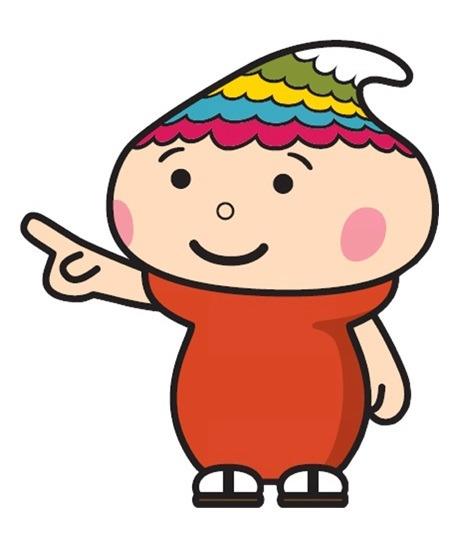 町で実施している健診やその後の精密検査の結果は、医療機関等から町に報告されます。その結果に基づき、保健師等による訪問指導や健診結果説明会、各種健康教室の案内を行います。積極的に活用し、健康づくりにお役立てください。がん検診等で要精密検査と判定されたときは、速やかに医療機関を受診しましょう。・現在治療中の人や医療機関で定期検査を受けている人は、かかりつけ医に相談し、不要な放射線の重複被ばくは避けましょう。・熊野町の健診は、健診当日に熊野町に住民登録がある人が対象です。①健診を受ける人の名前（ふりがな）・生年月日・住所･電話番号（昼間に連絡が取れる番号）・性別を記入してください。　　　　　　　　　　　　☆希望する検診項目に○をつけてください。②集団健診で受ける場合は上の欄、医療機関健診を希望される方は下の欄へ記入してください。③希望場所・希望日がある場合は記入してください。④受診希望の項目に〇印をしてください。⑤託児を希望する方はお子さんの名前・性別・生年月日を記入してください。①申込専用のボックスに入れる（設置期間・場所を確認してください。）　　②郵送（切手を貼ってください。）・申込はがきはひとり１枚です。・記入漏れにご注意ください。・申込内容について、健康推進課(820-5637)または税務住民課(820-5604)から連絡をする場合があります。必ず電話番号を記入してください。区　分健 診 日・内 容申 込 締 切受 診 期 限集団健診令和３年8・9月7月5日（月）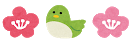 集団健診令和４年１月11月12日（金）医療機関健診特定健診令和4年２月28日（月）令和4年3月31日（木）医療機関健診後期高齢者健康診査令和4年２月28日（月）令和４年３月31日（木）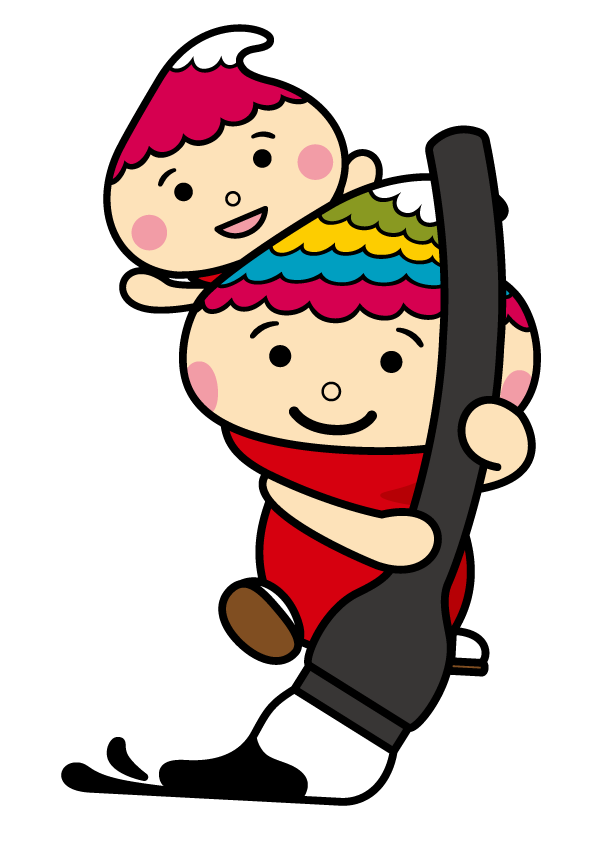 医療機関健診若年者健康診査令和4年２月28日（月）令和４年３月31日（木）医療機関健診がん検診令和4年２月28日（月）令和４年３月31日（木）対象者の生年月日クーポン券の内容昭和５４年４月２日～昭和５６年４月１日乳がん検診（女性）・大腸がん検診対象者の生年月日クーポン券の内容平成１１年４月２日～平成１３年４月１日子宮頸がん検診（女性）日程会場検査項目検査項目検査項目検査項目検査項目日程会場特定健診・基本健診B型・C型肝炎検査・骨粗しょう症検査大腸・子宮頸・乳・前立腺がん検診肺がん検診肺がん検診胃がん検診（バリウム検査）胃がん検診（バリウム検査）日程会場特定健診・基本健診B型・C型肝炎検査・骨粗しょう症検査大腸・子宮頸・乳・前立腺がん検診胸部デジタル撮影胸部ヘリカルCT検査胃がん検診（バリウム検査）胃がん検診（バリウム検査）８月26日（木）東部地域健康センター（熊野町新宮二丁目12番１号）●●●８月27日（金）東部地域健康センター（熊野町新宮二丁目12番１号）●●●●●●８月29日（日）町民会館（熊野町中溝一丁目11番２号）●●●●●●８月30日（月）◎町民会館（熊野町中溝一丁目11番２号）●●●●●●８月31日（火）町民会館（熊野町中溝一丁目11番２号）●●●●●●９月１日（水）町民会館（熊野町中溝一丁目11番２号）●●●●●●９月２日（木）町民会館（熊野町中溝一丁目11番２号）●●●●●●９月３日（金）町民会館（熊野町中溝一丁目11番２号）●●●●●●９月６日（月）町民会館（熊野町中溝一丁目11番２号）●●●９月７日（火）町民会館（熊野町中溝一丁目11番２号）●●●９月８日（水）くまの・みらい交流館（熊野町神田15番４号）●●●９月９日（木）くまの・みらい交流館（熊野町神田15番４号）●●●●●●９月10日（金）◎くまの・みらい交流館（熊野町神田15番４号）●●●●●●９月11日（土）くまの・みらい交流館（熊野町神田15番４号）●●●●●●１月19日（水）町民会館（熊野町中溝一丁目11番２号）●●●●●１月20日（木）町民会館（熊野町中溝一丁目11番２号）●●●検査項目対象者料金料金検査項目対象者集団健診医療機関健診特定健診40～74歳の熊野町国民健康保険（国保）加入者無料無料特定健診国保以外の被用者保険（職域保険）の被扶養者（家族）※被用者保険の被保険者（本人）の特定健診については勤務先で受診してください。保険者発行の受診券が必要です。料金等詳しくは保険者から送付される案内を確認してください。保険者発行の受診券が必要です。料金等詳しくは保険者から送付される案内を確認してください。基本健診20歳～39歳（若年者）1,000円2,000円基本健診後期高齢者医療制度加入者無料無料基本健診その他（生活保護世帯等）無料×検査項目検査項目対象年齢料金料金内容検査項目検査項目対象年齢集団健診医療機関健診内容肺がん検診胸部デジタル撮影40歳以上300円６５歳以上無料喀痰検査800円600円喀痰検査1,200円喫煙指数により希望者には喀痰検査を実施する。肺がん検診胸部ヘリカルＣＴ検査40歳以上３年に１回3,000円×胸部全体をらせん状に断層撮影する。胃がん検診２年に１回バリウム検査40歳以上1,600円×バリウム（造影剤）を飲み、胃の中の粘膜を観察する。胃がん検診２年に１回内視鏡検査50歳以上×3,500円口または鼻から内視鏡を挿入し、食道・胃・十二指腸を直接観察する。乳がん検診マンモグラフィ検査40歳以上の女性２年に１回1,000円2,000円乳房を挟みレントゲン撮影する。乳がん検診超音波検査30歳～39歳の女性2,000円×超音波を乳房に当て組織を画像化し、乳房内部を検査する。乳がん検診超音波検査40歳～59歳の女性※昨年度マンモグラフィ検査を受けた人のみ2,000円×超音波を乳房に当て組織を画像化し、乳房内部を検査する。子宮頸がん検診細胞診20歳以上の女性1,000円1,500円子宮頸部の細胞を採取し、細胞診を行う。大腸がん検診便潜血検査20歳以上500円600円検査容器に２日分の便を採取し提出する。月経中は検査できない。前立腺がん検診血液検査(PSA)20歳以上の男性1,800円×腫瘍マーカーを測定する。骨粗しょう症検査超音波検査20歳以上1,000円×超音波検査で踵の骨の骨密度を測定する。B型・C型肝炎検査血液検査20歳以上600円×肝炎ウイルスの感染の有無を検査する。医療機関名住所電話番号※１胃がん検診乳がん検診子宮頸がん検診肺がん検診大腸がん検診大瀬戸内科安芸郡熊野町出来庭2-18-11854-8585●梶山医院安芸郡熊野町貴船18-16854-2771●片山医院安芸郡熊野町出来庭9-2-18854-0252●児玉クリニック安芸郡熊野町萩原3-1-1855-4700●豊田レディースクリニック安芸郡熊野町川角4-30-1855-1913●マツダ病院健診センター安芸郡府中町青崎南2-15082-565-5050●●●●西村内科医院安芸郡府中町桃山1-1-24082-281-6001●ちえ内科クリニック安芸郡海田町幸町8-14-3082-847-6500●安芸市民病院広島市安芸区畑賀2-14-1082-827-0121●たにクリニック広島市安芸区船越南2-1-11082-823-2220●あいクリニック広島市安芸区船越南2-18-19082-822-0080●瀬野白川病院広島市安芸区瀬野1-28-3082-894-1117●廣本クリニック※２広島市安芸区矢野南3-1-2082-888-5077●済生会広島病院安芸郡坂町北新地2-3-10082-820-1870●●●●秋本クリニック安芸郡海田町稲荷町3-34082-823-7777●マッターホルンリハビリテーション病院呉市中通1-5-250823-22-6868●●●●河村内科消化器クリニック広島市中区大手町1-6-1082-248-0666●中央通り乳腺検診クリニック広島市中区三川町1-20082-541-1504●槇殿放射線科本院広島市南区猿猴橋町6-30082-263-4392●済生会呉病院呉市三条2-1-130823-21-1601●●メディックス広島健診センター※３広島市中区大手町1-5-170570-023-109●●●●メディックス広島エキキタ健診センター※３広島市東区二葉の里3-5-70570-023-109●●●●中電病院広島市中区大手町3-4-27082-241-8221●●●ＪＲ広島病院健診センター広島市東区二葉の里3-1-36082-262-1400●●●●●笠岡レディースクリニック呉市西中央1-3-90823-23-2828●木岡産婦人科・きおか皮ふ科クリニック呉市焼山中央2-5-70823-30-5711●末光産婦人科医院呉市本町3-40823-21-1087●田中産婦人科クリニック呉市中央1-5-280823-22-1321●玉木産婦人科医院呉市広本町3-22-260823-71-2248●松田医院呉市中央2-4-110823-22-2253●山中レディースクリニック呉市中央1-2-30823-32-1236●まごし医院東広島市西条町寺家7371-2082-422-5161●広島女性クリニック広島市中区三川町1-20082-249-3900●さわさき婦人科・産科呉市中通1-13-140823-21-2211●問診・診察問診・診察問診・診察身体計測身体計測身長・体重・ＢＭＩ・腹囲※ＢＭＩは肥満度を測る指数です。※腹囲は特定健診のみ測定し、メタボリックシンドロームの診断基準となります。血圧血圧収縮期血圧・拡張期血圧動脈硬化、脳卒中、心臓病や腎臓病等の重要な病気の危険因子です。尿検査尿検査尿糖・尿たんぱく腎機能障害などの泌尿器系疾患や糖尿病の評価に重要な検査です。血液検査脂質中性脂肪・ＨＤＬコレステロールＬＤＬコレステロール総コレステロール☆脂質異常症の評価に用います。中性脂肪は空腹時に比べて食後に高くなります。血液検査肝機能ＧＯＴ（ＡＳＴ）・ＧＰＴ（ＡＬＴ）肝細胞中に多く含まれ、細胞が障害されると上昇するので、肝臓の機能の評価に用います。血液検査肝機能γ―ＧＴＰアルコール性肝障害で高くなります。血液検査肝機能アルブミン☆栄養状態の悪い場合などに低下します。血液検査血糖空腹時血糖血糖値の高い状態が続くと糖尿病の原因になります。血液検査血糖ＨｂＡ１ｃ過去1～2ヶ月間の血糖値の状態がわかります。血液検査腎機能クレアチニン　腎機能が障害されると高くなります。血液検査腎機能尿酸　尿酸値が高いと関節に沈着し、痛風を起こします。血液検査腎機能eＧＦＲ　腎臓にどれくらい老廃物を排泄する力があるかを示す指標です。血液検査貧血赤血球貧血とは血液中の赤血球や血色素量が正常よりも減った状態をいいます。貧血は栄養、特に鉄分の不足や慢性の出血によるものが多く見られます。血液検査貧血血色素（ヘモグロビン）貧血とは血液中の赤血球や血色素量が正常よりも減った状態をいいます。貧血は栄養、特に鉄分の不足や慢性の出血によるものが多く見られます。血液検査貧血ヘマトクリット値　貧血とは血液中の赤血球や血色素量が正常よりも減った状態をいいます。貧血は栄養、特に鉄分の不足や慢性の出血によるものが多く見られます。腹囲追加リスク①血糖 ②脂質 ③血圧④喫煙歴40～64歳65～74歳≧８５cm（男性）≧９０cm（女性）２つ以上該当積極的支援動機付け支援≧８５cm（男性）≧９０cm（女性）１つ該当あり積極的支援動機付け支援≧８５cm（男性）≧９０cm（女性）１つ該当なし動機付け支援上記以外でBMI≧２５３つ以上該当積極的支援動機付け支援上記以外でBMI≧２５２つ以上該当あり積極的支援動機付け支援上記以外でBMI≧２５２つ以上該当なし動機付け支援上記以外でBMI≧２５１つ該当動機付け支援地区中溝一丁目　１　番　１　号一丁目　１　番　１　号一丁目　１　番　１　号電話電話８２０－５６３７８２０－５６３７氏名熊野　花子熊野　花子Ｔ．Ｓ．Ｈ30年　1月　1日性別男女男女希望場所または希望日希望場所または希望日基本・特定健診Ｂ型・Ｃ型肝炎胃がん胃がん大腸がん検診肺がん肺がん前立腺がん検診子宮頸がん検診乳がん乳がん骨粗しょう症検診希望場所または希望日希望場所または希望日基本・特定健診Ｂ型・Ｃ型肝炎バリウム検査内視鏡検査大腸がん検診デジタル撮影ヘリカルＣＴ前立腺がん検診子宮頸がん検診マンモグラフィ超音波検査骨粗しょう症検診集団健診東部地域健康ｾﾝﾀｰ町民会館くまの・みらい交流館(　　月　　日)医療機関健診医療機関健診区　分健 診 日・内 容申 込 締 切受 診 期 限集団健診令和３年１月11月10日（火）令和３年３月12月25日（金）医療機関健診特定健診12月25日（金）令和３年１月31日（日）後期高齢者健康診査令和３年３月31日（水）若年者健康診査令和３年２月26日（金）胃がん検診乳がん検診子宮頸がん検診令和３年度住民健診申込書☆希望する検診項目に○をつけてください。◎託児希望の方　お子さんの名前　　　　　　　　　　　　　（男・女）　　　　年　　月　　日生　　歳　　ヶ月令和３年度　住民健診申込書☆希望する検診項目に○をつけてください。◎託児希望の方　お子さんの名前　　　　　　　　　　　　　（男・女）　　　　年　　月　　日生　　歳　　ヶ月郵　便　は　が　き　　　　　切手を貼ってください　　　　　　731-4292熊野町中溝一丁目１番１号　　熊野町役場　　　健康推進課　(住民健康Ｇ)　　行郵　便　は　が　き　　　　　切手を貼ってください　　　　　　731-4292熊野町中溝一丁目１番１号熊野町役場　　　健康推進課　(住民健康Ｇ)　　行